Crustacés Décapodes en collection au CRIOBE de Moorea 
mission IRENAV/CRIOBE 30 octobre - 19 novembre 2014Joseph Poupin11) Institut de Recherche, Ecole navale et groupe des écoles du Poulmic, CC 600, 29240 Brest Cedex 9, France, joseph.poupin@ecole-navale.fr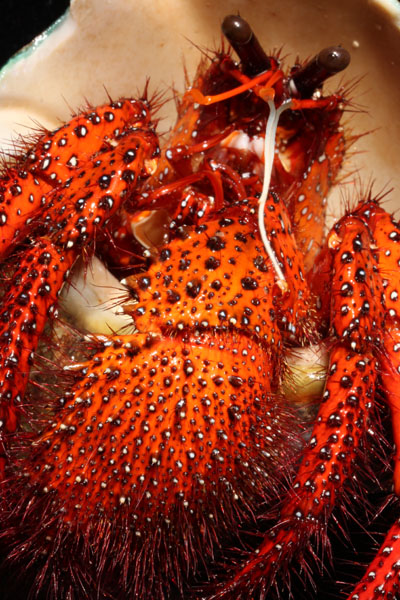 Dardanus megistos, Moorea, spécimen en collection CRIOBEIntroductionUne mission de 15 jours au CRIOBE de Moorea a été dédiée aux crustacés de Polynésie française (décapodes et stomatopodes). La première semaine à été consacrée à : a) 5 matinées de formation pour les personnels permanents du centre, volontaires ; b) des récoltes terrestres, en mangrove et dans le lagon ; c) quelques séances d’initiation à la détermination. La deuxième semaine a été consacrée à des sorties complémentaires en milieu côtier et à la détermination et mise en collection des spécimens récoltés aux cours de l’ensemble des sorties avec réalisation de macro photographies en couleur. L’informatisation des collections plus anciennes déjà déposées au CRIOBE de Moorea à aussi été réalisée.Ce rapport récapitule les grandes lignes de cette mission avec un bilan à jour de la collection de crustacés déposée au centre CRIOBE de Moorea.Période de formation ‘crustacés’On participés à cette formation, en totalité ou partiellement :Chancerelle Yannick (yannick.chancerelle@criobe.pf)Espiau Benoit (benoit.espiau@criobe.pf)Lerouvreur Franck (franck.lerouvreur@criobe.pf)Liao Vetea (vetea.liao@criobe.pf)Sidobre Christine (christine.sidobre@criobe.pf)Le programme de cours/conférence a été le suivantLes présentations électroniques ont été distribuées aux participants ainsi que plusieurs ressources sous forme de fichiers PDF (bibliographie, éléments de morphologie, logiciel DELTA …). Un résumé des termes morphologiques pour les crevettes, bernard l’ermite et crabes a été distribué sous la forme d’un petit fascicule illustré.Parallèlement, les deux premières présentations ont été enregistrées sous forme de vidéos d’environ 30 mn chacune pour le ‘e-enseignement’ du Master 2 EPHE.Récoltes sur le terrainLes sorties et séances suivantes ont été effectuéesLes récoltes, une soixantaine d’espèces communes, ont été faites à vue au cours de ces sorties. Elles ont été complétées par quelques spécimens récoltés avant la mission : Dardanus megistos, Portunus sanguinolentus et Lewindromia unidentata. A l’exception de cette dernière espèce, récoltée à Nuku Hiva, tous les autres spécimens sont de Moorea.Inventaire de la collection CRIOBELes spécimens récoltés ont été déterminés, photographiés, et mis en collection au CRIOBE. L’inventaire des spécimens déjà en collection au centre a aussi été effectué. Au total la collection du CRIOBE comprend en fin de mission les 108 espèces suivantes, classées par ordre alphabétique.Actaeodes hirsutissimus (Rüppell, 1830)Alpheopsis yaldwyni Banner & Banner, 1973Alpheus collumianus Stimpson, 1860Alpheus gracilipes Stimpson, 1860Alpheus lobidens De Haan, 1849Axiopsis serratifrons (A. Milne-Edwards, 1873)Calcinus elegans (H. Milne Edwards, 1836)Calcinus isabellae Poupin, 1997Calcinus laevimanus (Randall, 1840)Calcinus latens (Randall, 1840)Calcinus nitidus Heller, 1865Calcinus seurati Forest, 1951Cardisoma carnifex (Herbst, 1796)Carpilius convexus (Forskål, 1775)Carpilius maculatus (Linnaeus, 1758)Carupa tenuipes Dana, 1852Charybdis erythrodactyla (Lamarck, 1818)Chlorodiella barbata (Borradaile, 1900)Chlorodiella cytherea (Dana, 1852)Chlorodiella nigra (Forskål, 1775)Clibanarius corallinus (H. Milne Edwards, 1848)Clibanarius striolatus Dana, 1852Coenobita perlatus H. Milne Edwards, 1837Coenobita rugosus H. Milne Edwards, 1837Cuapetes tenuipes (Borradaile, 1898)Cycloachelous granulatus (H. Milne Edwards, 1834)Cyclodius nitidus (Dana, 1852)Cyclodius obscurus (Hombron & Jacquinot, 1846)Cyclodius ungulatus (H. Milne Edwards, 1834)Cyclograpsus integer H. Milne Edwards, 1837Dacryopilumnus eremita Nobili, 1906Daira perlata (Herbst, 1790)Daldorfia horrida (Linnaeus, 1758)Danielea noelensis (Ward, 1942)Dardanus deformis (H. Milne Edwards, 1836)Dardanus lagopodes (Forskål, 1775)Dardanus megistos (Herbst, 1804)Epigrapsus politus Heller, 1862Eriphia scabricula Dana, 1852Eriphia sebana (Shaw & Nodder, 1803)Etisus anaglyptus H. Milne Edwards, 1834Etisus demani Odhner, 1925Etisus dentatus (Herbst, 1785)Etisus electra (Herbst, 1801)Eupilumnus calmani (Balss, 1933)Eupilumnus globosus (Dana, 1852)Euxanthus exsculptus (Herbst, 1790)Galathea mauritiana Bouvier, 1914Geograpsus grayi (H. Milne Edwards, 1853)Grapsus tenuicrustatus (Herbst, 1783)Lachnopodus bidentatus (A. Milne-Edwards, 1867)Lachnopodus subacutus (Stimpson, 1858)Leptodius davaoensis Ward, 1941Leptodius sanguineus (H. Milne Edwards, 1834)Lewindromia unidentata (Rüppell, 1830)Liocarpilodes integerrimus (Dana, 1852)Liomera bella (Dana, 1852)Liomera rubra (A. Milne-Edwards, 1865)Liomera rugata (H. Milne Edwards, 1834)Liomera tristis (Dana, 1852)Lioxanthodes alcocki Calman, 1909Lissocarcinus orbicularis Dana, 1852Lophozozymus dodone (Herbst, 1801)Lophozozymus edwardsi Odhner, 1925Lophozozymus glaber Ortmann, 1843Lydia annulipes (H. Milne Edwards, 1834)Macrobrachium australe (Guérin, 1838)Macrobrachium lar (Fabricius, 1798)Menaethius monoceros (Latreille, 1825)Metasesarma obesum (Dana, 1851)Metopograpsus thukuhar (Owen, 1839)Micippa parca Alcock, 1895Microprosthema takedai Saito & Anker, 2012Ocypode ceratophthalmus (Pallas, 1772)Ocypode cordimanus Latreille, 1818Ozius rugulosus Stimpson, 1858Pachygrapsus fakaravensis Rathbun, 1907Pachygrapsus plicatus (H. Milne Edwards, 1837)Palaemon concinnus Dana, 1852Palapedia rastripes (Müller, 1887)Paractaea retusa (Nobili, 1905)Paraxanthias notatus (Dana, 1852)Percnon planissimum (Herbst, 1804)Periclimenella spinifera (De Man, 1902)Pilodius areolatus (H. Milne Edwards, 1834)Pilodius pugil Dana, 1852Pilodius scabriculus Dana, 1852Pilumnus merodentatus Nobili, 1906Pilumnus ransoni Forest & Guinot, 1961Pilumnus sp. Coll. Monteforte, 1982 TakapotoPlatypodia semigranosa (Heller, 1861)Portunus sanguinolentus (Herbst, 1783)Psaumis cavipes (Dana, 1852)Pseudoliomera granosimana (A. Milne-Edwards, 1865)Pseudoliomera variolosa (Borradaile, 1902)Pseudozius caystrus (Adams & White, 1849)Sadayoshia edwardsii (Miers, 1884)Salmoneus tricristatus A.H. Banner, 1959Scylla serrata (Forskål, 1775)Thalamita admete (Herbst, 1803)Thalamita coeruleipes Hombron & Jacquinot, 1846Thalamita crenata Rüppell, 1830Thalamita integra Dana, 1852Thalamita picta Stimpson, 1858Uca crassipes (White, 1847)Xanthias lamarckii (H. Milne Edwards, 1834)Xanthias latifrons (De Man, 1887)Zozymodes xanthoides (Krauss, 1843)Cet inventaire est intégré à la base CRUSTA disponible sur Internet, avec des photographies en couleur pour pratiquement toutes les espèces à http://crustiesfroverseas.free.fr/criobe.php RemarquesPremier signalement en Polynésie française pour le crabe Eupilumnus calmani (Balss, 1933).Premier signalement à Moorea pour le crabe Majidae Micippa parca Alcock, 1895. Photos de Paraxanthias notatus (Dana, 1852) intégrées pour la première fois à CRUSTA.Une crevette récemment décrite de Moorea récoltée au cours d’une sortie : Microprosthema takedai Saito & Anker, 2012.Photographies et détermination des carapaces en collection (cf. planche)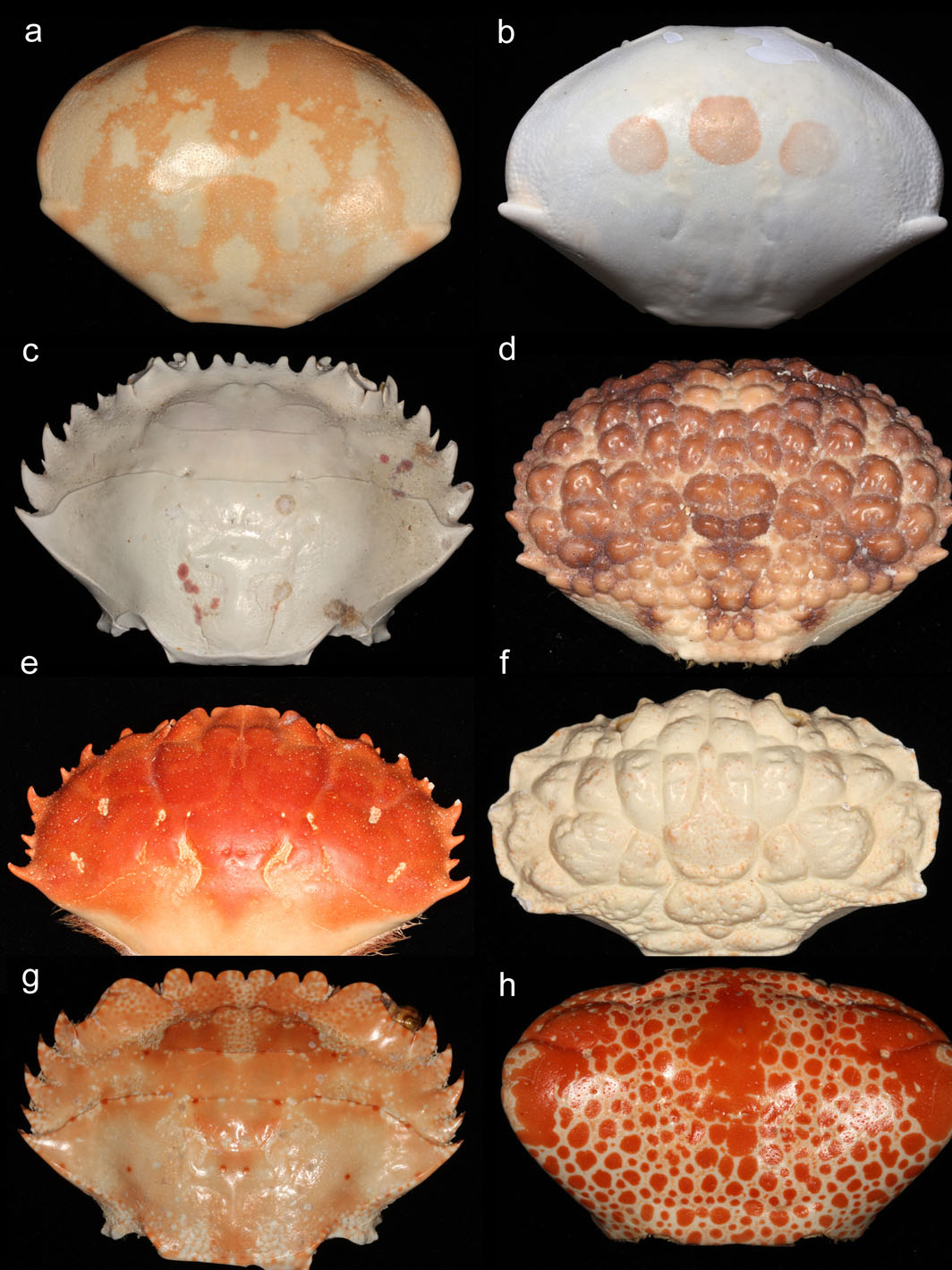 Carapaces en collection au CRIOBE : a) Carpilius convexus ; b) Carpilius maculatus ; c) Charybdis erythrodactylus ; d) Daira perlata ; e) Etisus dentatus ; f) Euxanthus exsculptus ; g) Thalamita coeruleipes ; h) Xanthias punctatus.Lundi 03/11/20149/11H30 Historique, Inventaires, Biodiversité …Mardi 04/11/20149/11H30 Morphologie et processus d'identificationMercredi 05/11/20149/11H30 Présentation des espèces par biotopesJeudi 06/11/20149/11H30 Les associations remarquablesVendredi 07/11/20149/11H30 Biogéographie des crustacés PolynésiensLundi 03/11/201414/16H Milieu terrestres et haut littoral (CRIOBE) …Mardi 04/11/201414/16H Séance de déterminationMercredi 05/11/201414/16H Lagon de MooreaJeudi 06/11/201414/16H Mangrove de Haapiti et rivièreVendredi 07/11/201414/16H  Séance de déterminationLundi 10/11/20149/15H30 Lacune et récif de Temae